蝶湖湾小学“故事大王比赛”通讯稿为建设书香校园、和谐校园，引领广大师生“读经典的书 做有根的人”，引导学生在读书中学会做人、学会思考、学会认知，努力营造浓郁的书香校园文化，本校开展低年级“故事大王”的评选活动。2017年3月31日下午蝶湖湾小学一、二年级举办了一场“故事大王比赛”的活动。在这场讲故事比赛中，每个小朋友都发挥得极为出色。各位参赛小选手表现得落落大方，言语生动有趣，声情并茂，故事内容有声有色，丰富有趣，并塑造出了一个个生动而又鲜明的角色和形象。孩子们的精彩讲述将大家带入了一个又一个美妙的世界，吸引了大家的视觉和听觉，掌声和喝彩声一次比一次热烈。这些有趣的故事也让孩子们懂得了许多的道理，认识了许多的事物，孩子们也从故事中感受到了快乐。此次讲故事比赛，既促进了学生们养成多读书，多看书的习惯，也激发了学生们爱读书、爱讲故事的兴趣，提高了学生们的口头表达能力和讲故事水平，丰富了校园的文化生活，同时充分展示了学生健康活泼、蓬勃向上的精神面貌。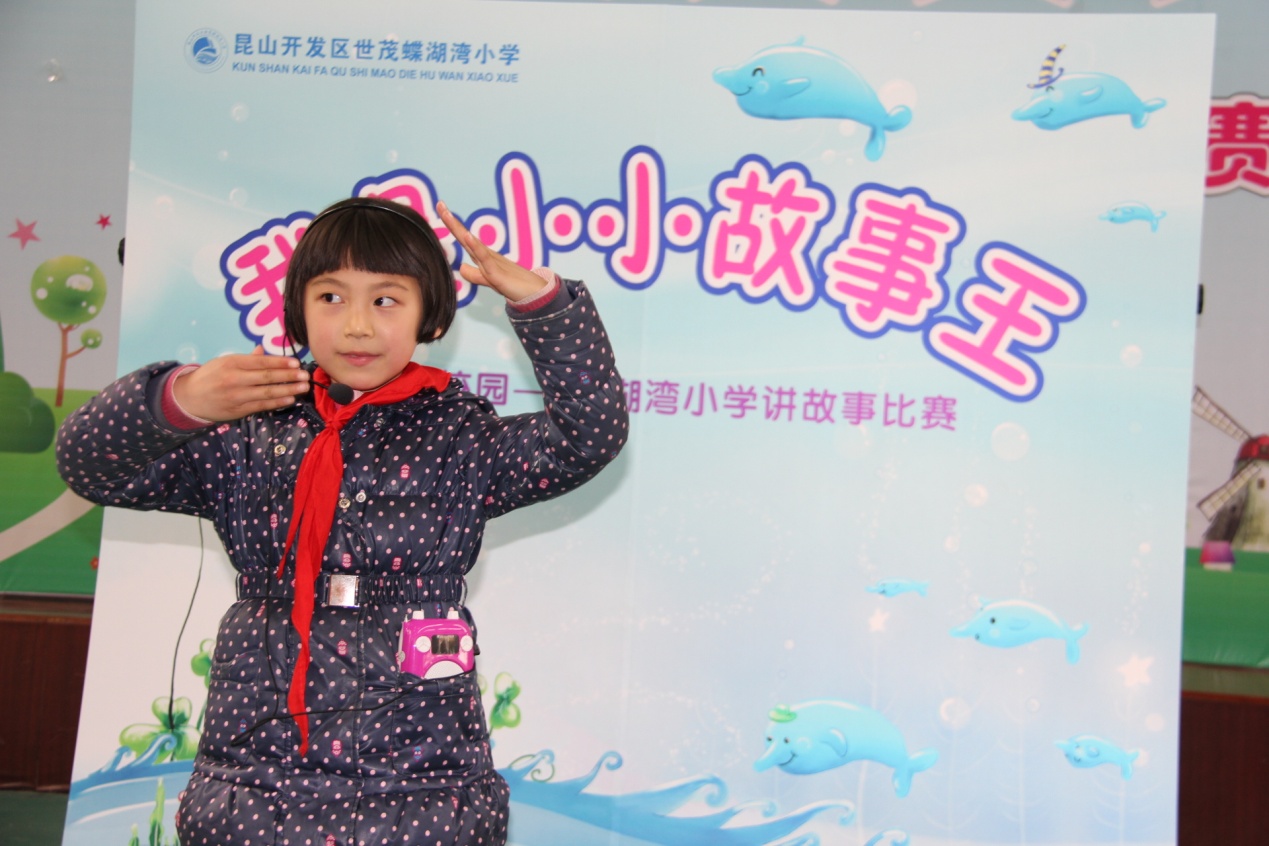 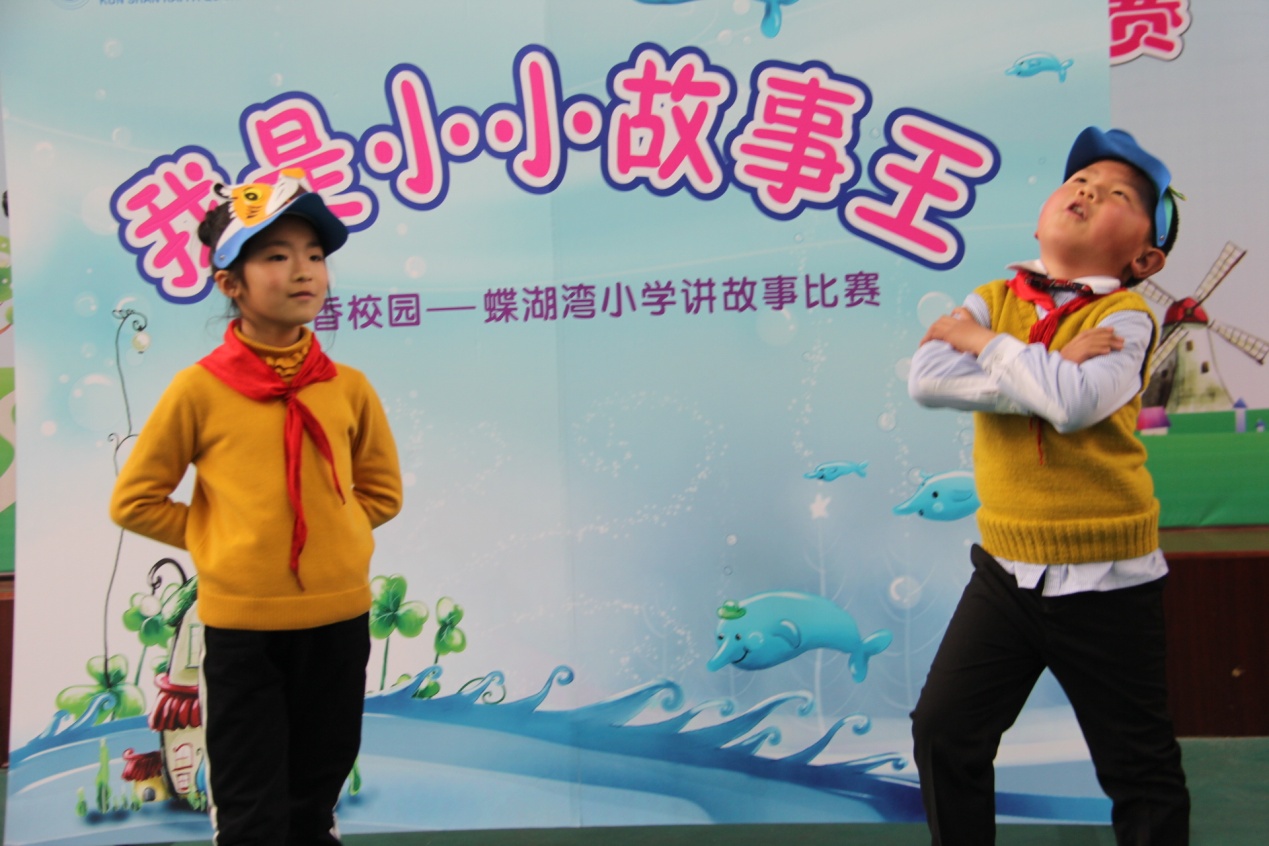 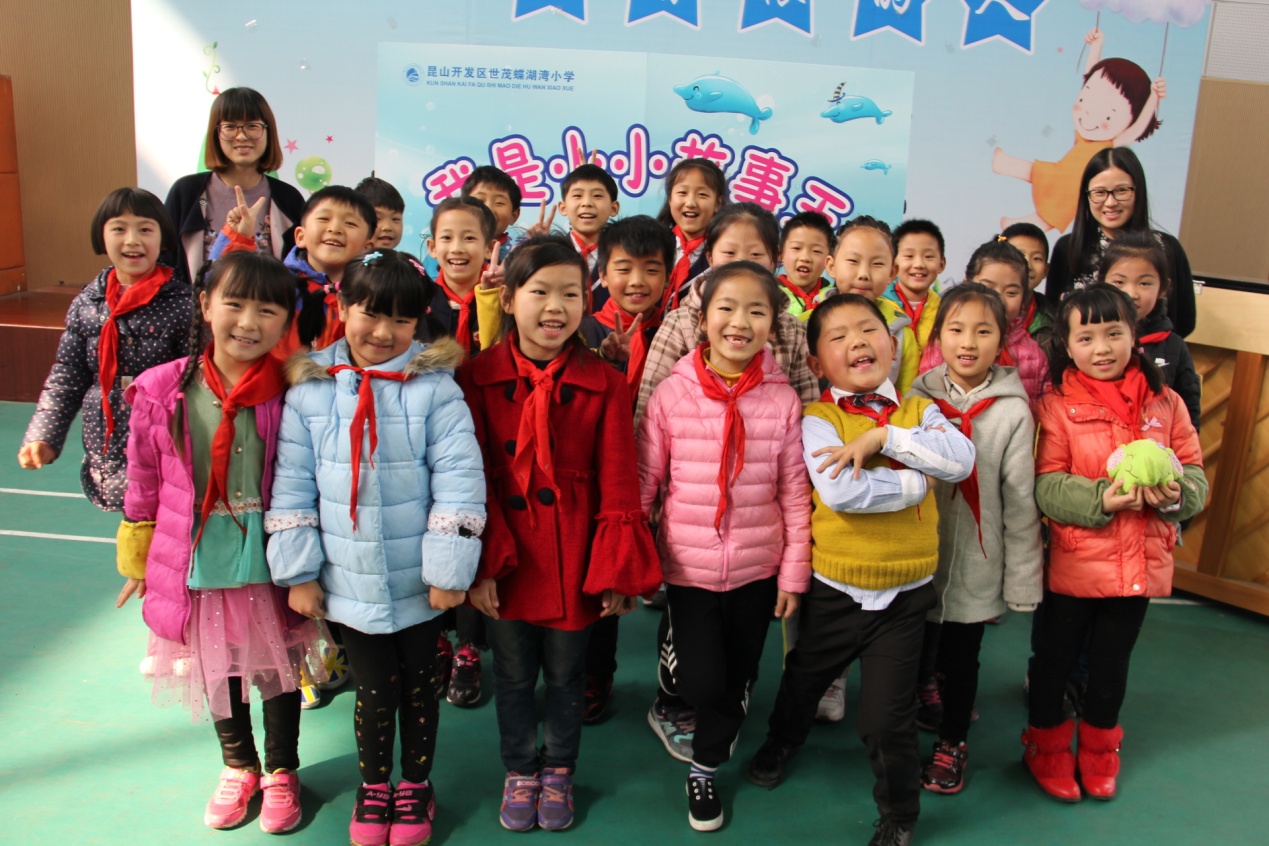 